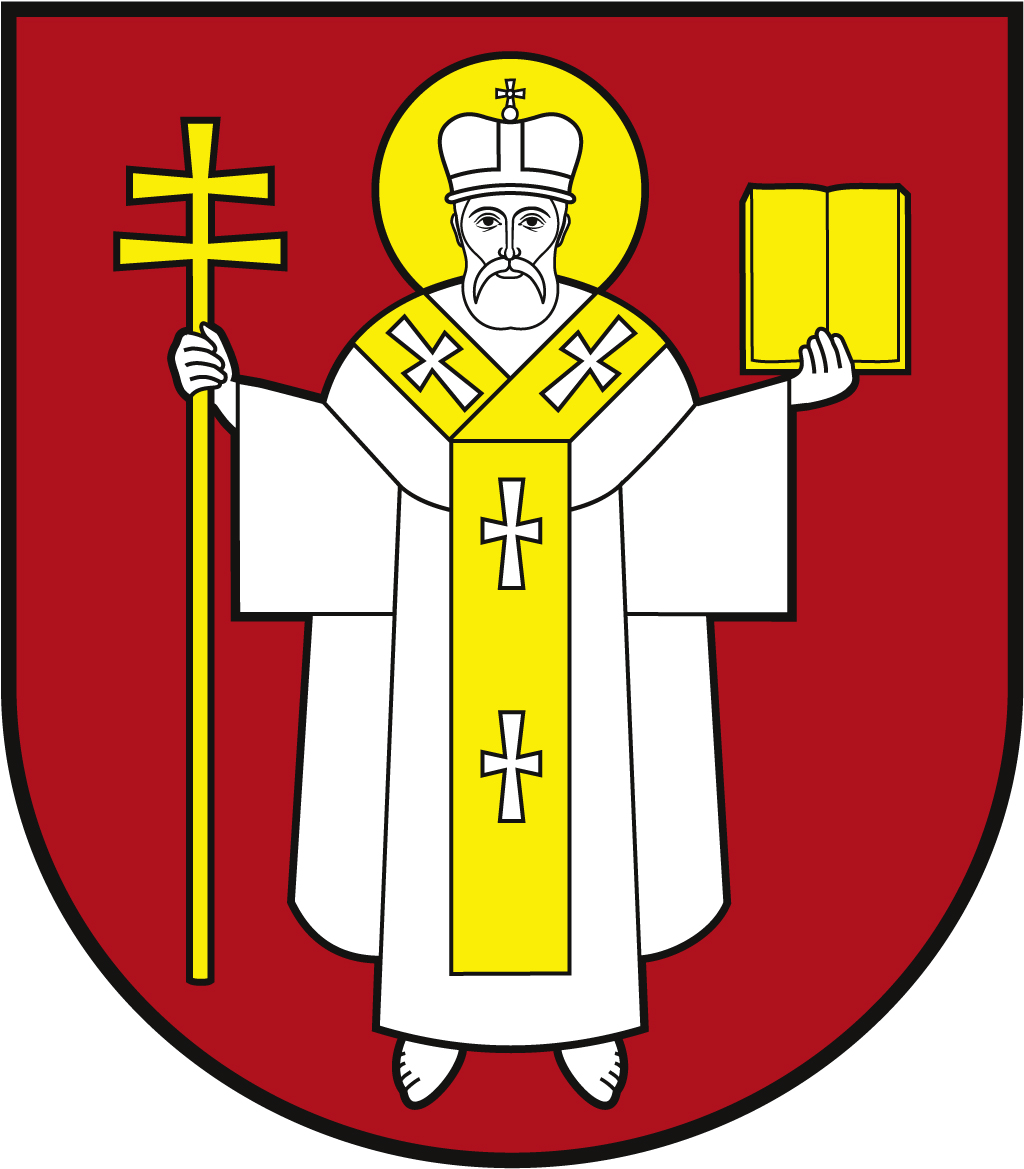 ЛУЦЬКА МІСЬКА РАДАВИКОНАВЧИЙ КОМІТЕТ ЛУЦЬКА МІСЬКА РАДАВИКОНАВЧИЙ КОМІТЕТ ЛУЦЬКА МІСЬКА РАДАВИКОНАВЧИЙ КОМІТЕТ Інформаційна карткаНадання одноразової натуральної допомоги "пакунок малюка"Інформаційна карткаНадання одноразової натуральної допомоги "пакунок малюка"01775ІК-53/11/29ІП1.Орган, що надає послугуОрган, що надає послугуДепартамент соціальної політики Луцької міської радиДепартамент соціальної політики Луцької міської ради2.Місце подання документів та отримання результату послугиМісце подання документів та отримання результату послуги1.Департамент соціальної політики пр-т Волі, 4а, каб.110, тел. (0332) 281 000, (0332) 284 161e-mail: dsp@lutskrada.gov.ua, www.social.lutsk.uaПонеділок-четвер   08.30-17.30П'ятниця                  08.30-16.15Обідня перерва       13.00-13.452.Філія №1: пр. Соборності, 18, тел. (0332) 774 471Понеділок-четвер   08.30-17.30П'ятниця                  08.30-16.15Обідня перерва       13.00- 13.453.Філія №2: вул. Бенделіані, 7, тел. (0332) 265 961Понеділок-четвер   08.30-17.30П'ятниця                  08.30-16.15Обідня перерва       13.00- 13.454.с.Прилуцьке, вул. Ківерцівська, 35а (для мешканців сіл Прилуцьке, Жабка, Сапогове, Дачне)Четвер:                    08.30- 17.30   Обідня перерва       13.00- 13.455.с.Жидичин: вул. Данила Галицького, 12 (для мешканців сіл Жидичин, Кульчин, Липляни, Озерце, Клепачів, Небіжка)Вівторок                 08.30-17.30Обідня перерва      13.00- 13.456.с.Забороль: вул. Володимирська, 34а (для мешканців сіл Забороль, Антонівка, Великий Омеляник, Охотин, Всеволодівка, Олександрівка, Одеради, Городок, Сьомаки, Шепель, Заболотці)Понеділок               08.30-17.30Обідня перерва      13.00- 13.457.с.Боголюби: вул. 40 років Перемоги, 57 (для мешканців сіл Боголюби, Богушівка, Тарасове, Іванчиці, Озденіж)Середа                    08.30-17.30Обідня перерва      13.00-13.458.с.Княгининок: вул. Соборна, 77 (для мешканців сіл Брище, Княгининок, Зміїнець, Милуші, Милушин, Моташівка, Сирники, Буків, Рокині)П'ятниця                 08.30-16.15Обідня перерва      13.00-13.45Заява та документи можуть бути надіслані поштою на адресу:м. Луцьк, пр-т Волі, 4а або в електронній формі (через офіційний веб-сайт Мінсоцполітики або інтегровані з ним інформаційні системи органів виконавчої влади та органів місцевого самоврядування, Єдиний державний веб-портал електронних послуг).1.Департамент соціальної політики пр-т Волі, 4а, каб.110, тел. (0332) 281 000, (0332) 284 161e-mail: dsp@lutskrada.gov.ua, www.social.lutsk.uaПонеділок-четвер   08.30-17.30П'ятниця                  08.30-16.15Обідня перерва       13.00-13.452.Філія №1: пр. Соборності, 18, тел. (0332) 774 471Понеділок-четвер   08.30-17.30П'ятниця                  08.30-16.15Обідня перерва       13.00- 13.453.Філія №2: вул. Бенделіані, 7, тел. (0332) 265 961Понеділок-четвер   08.30-17.30П'ятниця                  08.30-16.15Обідня перерва       13.00- 13.454.с.Прилуцьке, вул. Ківерцівська, 35а (для мешканців сіл Прилуцьке, Жабка, Сапогове, Дачне)Четвер:                    08.30- 17.30   Обідня перерва       13.00- 13.455.с.Жидичин: вул. Данила Галицького, 12 (для мешканців сіл Жидичин, Кульчин, Липляни, Озерце, Клепачів, Небіжка)Вівторок                 08.30-17.30Обідня перерва      13.00- 13.456.с.Забороль: вул. Володимирська, 34а (для мешканців сіл Забороль, Антонівка, Великий Омеляник, Охотин, Всеволодівка, Олександрівка, Одеради, Городок, Сьомаки, Шепель, Заболотці)Понеділок               08.30-17.30Обідня перерва      13.00- 13.457.с.Боголюби: вул. 40 років Перемоги, 57 (для мешканців сіл Боголюби, Богушівка, Тарасове, Іванчиці, Озденіж)Середа                    08.30-17.30Обідня перерва      13.00-13.458.с.Княгининок: вул. Соборна, 77 (для мешканців сіл Брище, Княгининок, Зміїнець, Милуші, Милушин, Моташівка, Сирники, Буків, Рокині)П'ятниця                 08.30-16.15Обідня перерва      13.00-13.45Заява та документи можуть бути надіслані поштою на адресу:м. Луцьк, пр-т Волі, 4а або в електронній формі (через офіційний веб-сайт Мінсоцполітики або інтегровані з ним інформаційні системи органів виконавчої влади та органів місцевого самоврядування, Єдиний державний веб-портал електронних послуг).3.Перелік документів, необхідних для надання послуги та вимоги до них Перелік документів, необхідних для надання послуги та вимоги до них 1.Заява отримувача щодо забезпечення одноразовою натуральною допомогою „пакунок малюка”( рекомендовано формуляр 01).2.Довідка про те, що „пакунок малюка” в закладі охорони здоров’я не видано (окрім випадків народження дитини за кордоном). Довідка подається в паперовій формі до запровадження електронної інформаційної взаємодії та передачі відомостей про надання “пакунка малюка” в електронній формі в закладах охорони здоров’я, але не пізніше 1 березня 2021 року.У разі народження  дитини поза межами закладу охорони здоров’я  додаткова  подаються:1.Копія свідоцтва про народження дитини.2.Документ, що підтверджує факт народження дитини поза межами закладу охорони здоров’я, який видає заклад охорони здоров’я, що проводив огляд матері та дитини, або медична консультативна комісія, якщо заклад охорони здоров’я не проводив огляд матері та дитини відповідно до законодавства.У разі народження дитини за межами України додатково подаються:Копія свідоцтва про народження дитини, виданого органами державної реєстрації актів цивільного стану України, а в разі його відсутності – копії виданого компетентним органом країни перебування та легалізованого в установленому порядку документа про народження дитини, якщо інше не передбачено міжнародними договорами України, з перекладом на українську мову. Вірність перекладу або справжність підпису перекладача засвідчується нотаріально.1.Заява отримувача щодо забезпечення одноразовою натуральною допомогою „пакунок малюка”( рекомендовано формуляр 01).2.Довідка про те, що „пакунок малюка” в закладі охорони здоров’я не видано (окрім випадків народження дитини за кордоном). Довідка подається в паперовій формі до запровадження електронної інформаційної взаємодії та передачі відомостей про надання “пакунка малюка” в електронній формі в закладах охорони здоров’я, але не пізніше 1 березня 2021 року.У разі народження  дитини поза межами закладу охорони здоров’я  додаткова  подаються:1.Копія свідоцтва про народження дитини.2.Документ, що підтверджує факт народження дитини поза межами закладу охорони здоров’я, який видає заклад охорони здоров’я, що проводив огляд матері та дитини, або медична консультативна комісія, якщо заклад охорони здоров’я не проводив огляд матері та дитини відповідно до законодавства.У разі народження дитини за межами України додатково подаються:Копія свідоцтва про народження дитини, виданого органами державної реєстрації актів цивільного стану України, а в разі його відсутності – копії виданого компетентним органом країни перебування та легалізованого в установленому порядку документа про народження дитини, якщо інше не передбачено міжнародними договорами України, з перекладом на українську мову. Вірність перекладу або справжність підпису перекладача засвідчується нотаріально.4. Оплата Оплата БезоплатноБезоплатно5.Результат послугиРезультат послуги1.Видача “пакунка малюка” (за його наявності в місцевому структурному підрозділі) 2.Відмова в  наданні одноразової натуральної допомоги “пакунок малюка”.1.Видача “пакунка малюка” (за його наявності в місцевому структурному підрозділі) 2.Відмова в  наданні одноразової натуральної допомоги “пакунок малюка”.6. Термін виконанняТермін виконання1 день/у разі відсутності “пакунка малюка” його може бути надано в порядку черговості - 30 днів. 1 день/у разі відсутності “пакунка малюка” його може бути надано в порядку черговості - 30 днів. 7.Спосіб отримання відповіді (результату)Спосіб отримання відповіді (результату)Повідомлення отримувача у спосіб, зазначений у заяві, про прийняте рішенняПовідомлення отримувача у спосіб, зазначений у заяві, про прийняте рішення8.Законодавчо - нормативна основаЗаконодавчо - нормативна основа1.Закон України «Про державну допомогу  сім’ям з дітьми».2.Постанова Кабінету Міністрів України від 25.11.2020 № 1180 «Про затвердження Порядку надання при народженні дитини одноразової натуральної допомоги «пакунок малюка».3.Наказ Міністерства соціальної політики України від 17.07.2018 № 1025 „Деякі питання надання одноразової натуральної допомоги „пакунок малюка” при народженні дитини”, (у редакції наказу Міністерства соціальної політики України від 17.11.2020 № 771), зареєстрований у Міністерстві юстиції України 19.07.2018 за № 845/32297. 1.Закон України «Про державну допомогу  сім’ям з дітьми».2.Постанова Кабінету Міністрів України від 25.11.2020 № 1180 «Про затвердження Порядку надання при народженні дитини одноразової натуральної допомоги «пакунок малюка».3.Наказ Міністерства соціальної політики України від 17.07.2018 № 1025 „Деякі питання надання одноразової натуральної допомоги „пакунок малюка” при народженні дитини”, (у редакції наказу Міністерства соціальної політики України від 17.11.2020 № 771), зареєстрований у Міністерстві юстиції України 19.07.2018 за № 845/32297. 